H O T Ă R Â R E A  Nr. 29                                             din 5 martie 2015privind modificarea Hotărârii Consiliului Local Nr. 69 din 29 septembrie 2011Consiliul local al Municipiului Dej, întrunit în ședința ordinară din data de 5 martie 2015,         Având în vedere proiectul de hotărâre, prezentat din iniţiativa primarului Municipiului Dej, întocmit în baza Raportului Nr. 19.559 din  23 octombrie 2014, al Serviciului Tehnic din cadrul Primăriei Municipiului Dej, prin care se propune modificarea Hotărârii Consiliului Local Nr. 69 din 29 septembrie 2011, proiect avizat favorabil în ședința de lucru a comisiei economice din data de 5 martie 2015;       Ţinând cont de prevederile ‘art. 36’, alin. 6, lit. a), pct. 14, 16 și ’art. 45’ din Legea Nr. 215/2001 a administrației publice locale, republicată, cu modificările și completările ulterioare,H O T Ă R Ă Ş T E:            Art. 1.  Aprobă revocarea  Art. 2 din Hotărârea Consiliului Local al Municipiului Dej Nr. 69 din 29 septembrie 2011.         Art. 2. Cu ducerea la îndeplinire a prevederilor prezentei hotărâri se încredinţează Direcţia Tehnică şi Direcţia Economică din cadrul Primăriei Municipiului Dej.Preşedinte de şedinţă,         Butuza Marius CornelNr. consilieri în funcţie -  19						Nr. consilieri prezenţi   -  18  Nr. voturi pentru	   -  17 	Nr. voturi împotrivă	   -   	Abţineri	               -  1			        Contrasemnează							               Secretar,						                                                                      Covaciu Andron								    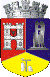 ROMÂNIAJUDEŢUL CLUJCONSILIUL LOCAL AL MUNICIPIULUI DEJStr. 1 Mai nr. 2, Tel.: 0264/211790*, Fax 0264/223260, E-mail: primaria@dej.ro